Logo o nomeTornio convenzionaleLogo o nomeLe regole di sicurezza e di comportamento più importanti per la nostra azienda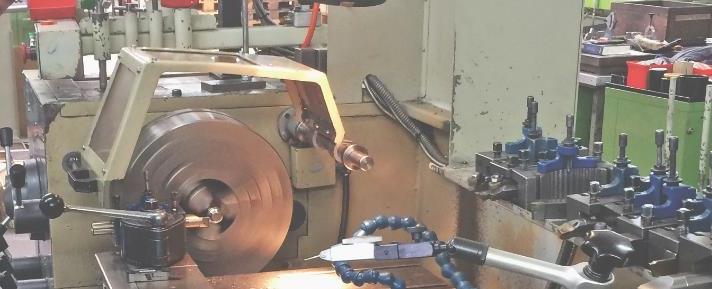 Pericoli principali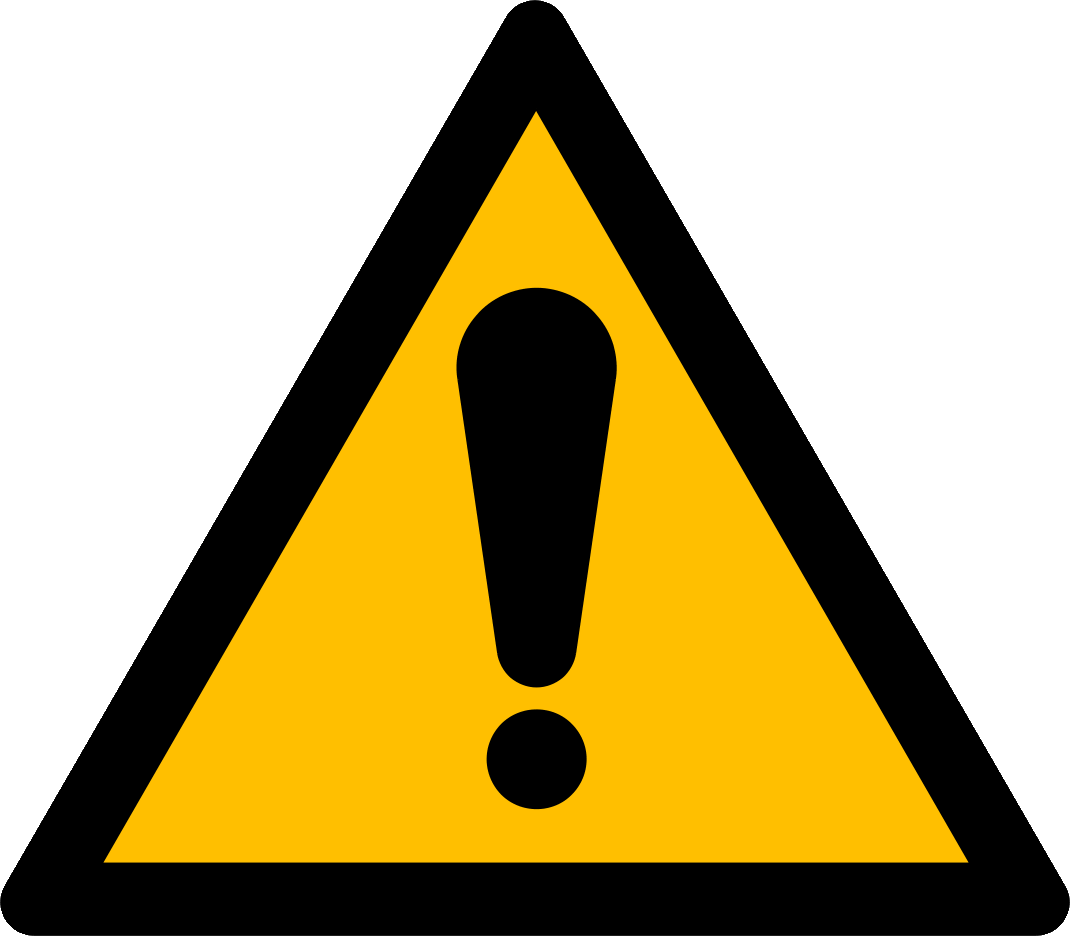 Restare impigliati nel mandrino rotanteEssere colpiti da sbarre che sporgono libereFerite provocate dalla proiezione di trucioliFerite da taglio al contatto con i trucioliRestare impigliati tra il nastro di lucidatura e il pezzo in lavorazioneRegole di sicurezza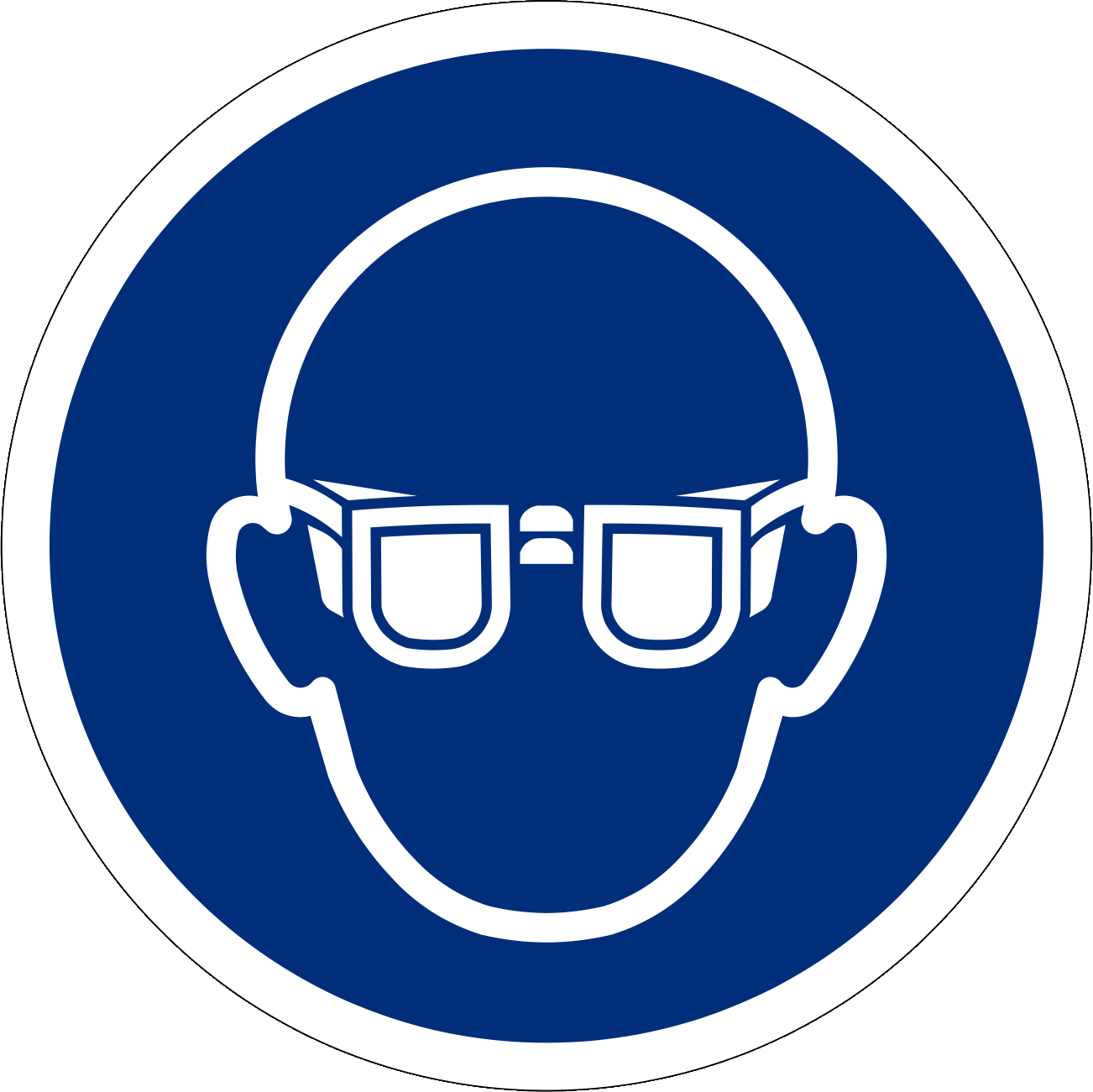 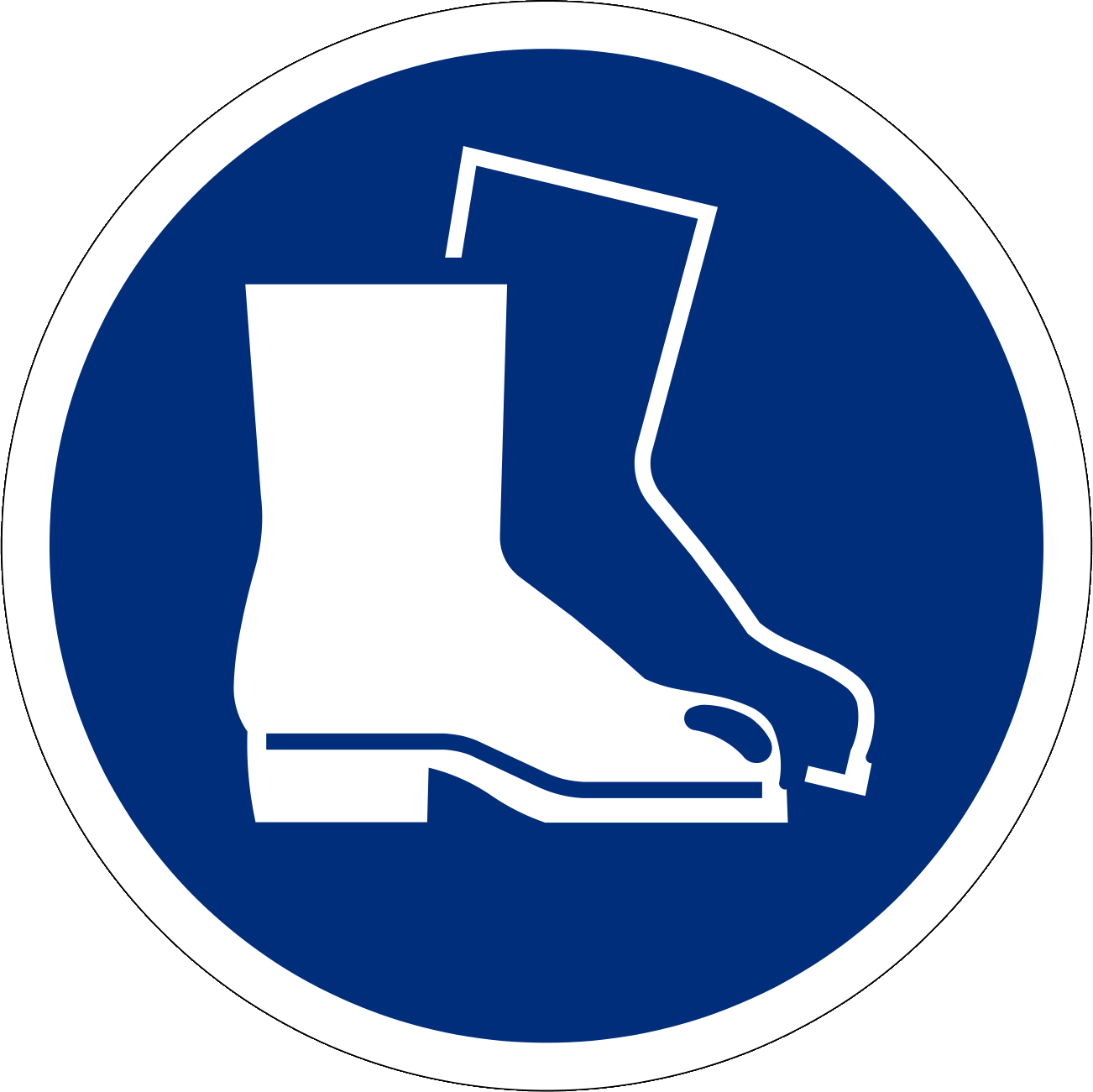 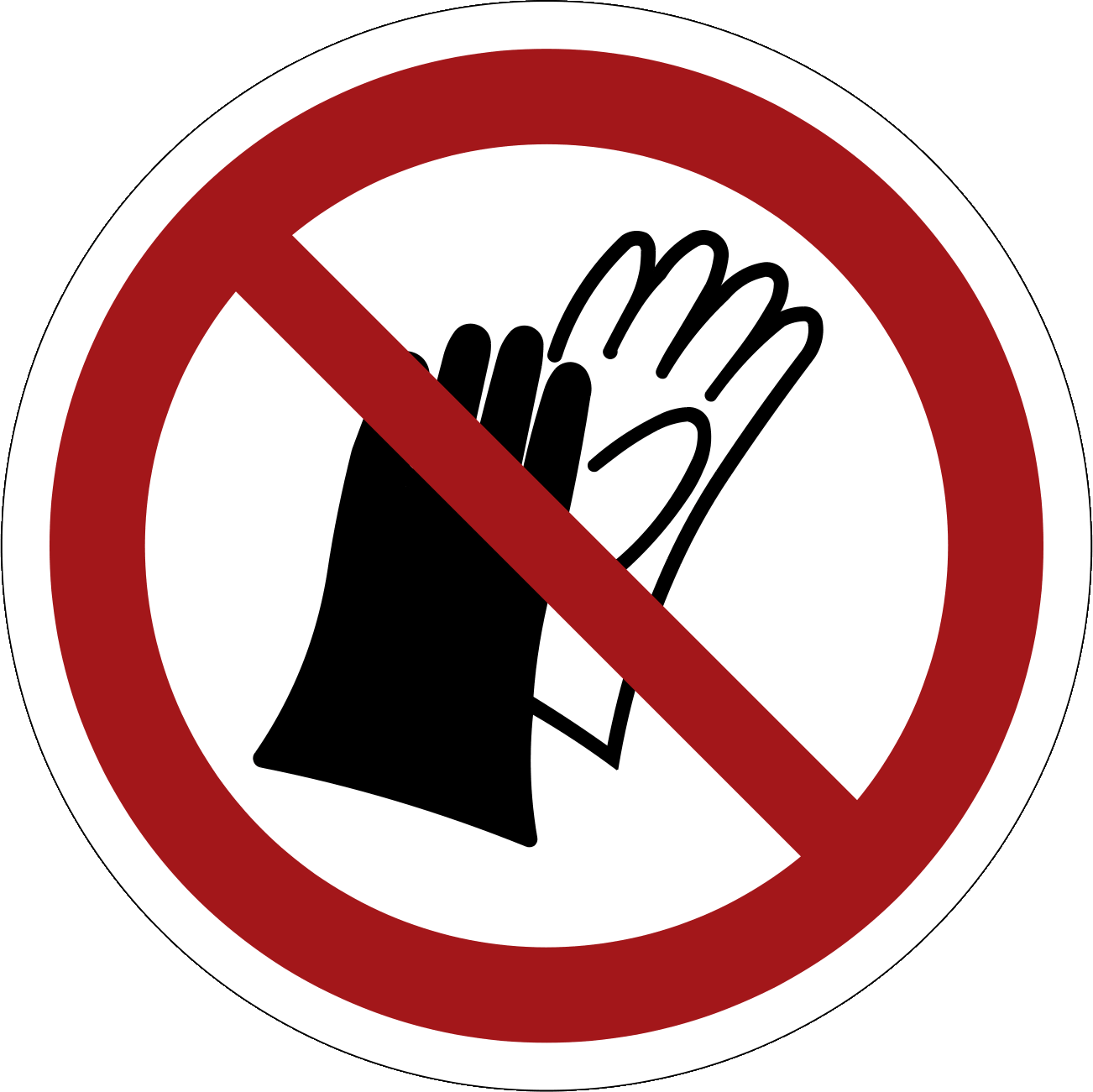 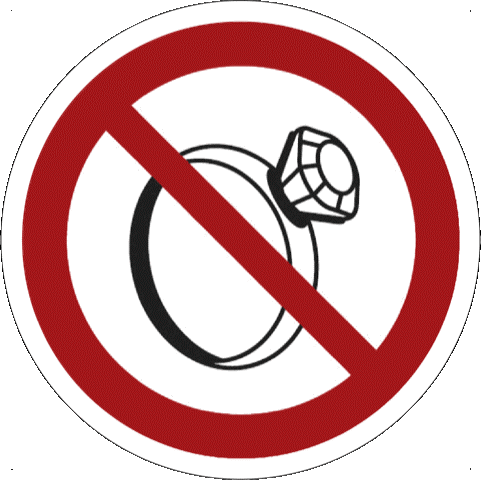 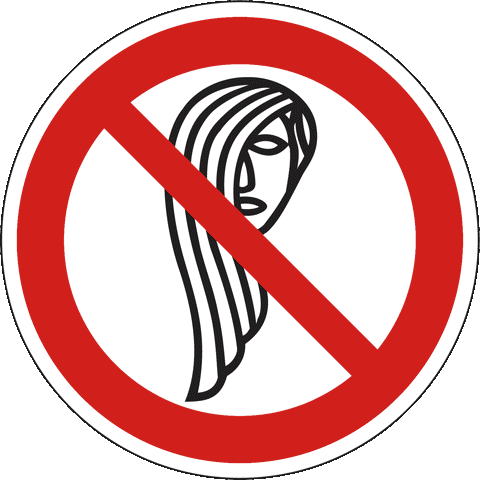 Utilizzare torni sicuri, seguendo le istruzioni contenute nel manuale d'uso.Solo il personale appositamente istruito può utilizzare i torni convenzionali. I giovani di età inferiore ai 18 anni (eccezione: formazione professionale) non sono autorizzati a utilizzarli.Indossare occhiali di protezione.Indossare calzature di protezione.Divieto di indossare guanti.Non indossare anelli, orologi, braccialetti.Indossare indumenti aderenti (soprattutto sulle braccia).Raccogliere i capelli lunghi ad es. in una retina per capelli.Usare la copertura di protezione per il mandrino.Usare guide appropriate per la tornitura di sbarre che sporgono libere dalla testa portamandrino.Lucidare soltanto con gli appositi utensili; il nastro di lucidatura non deve avvolgere il pezzo in lavorazione.Non posizionare mai parti del corpo sopra al mandrino o ai pezzi in lavorazione mentre sono in rotazione.Non effettuare mai misurazioni, pulizie o riparazioni con la macchina in funzione.Usare un gancio con proteggimano per asportare i trucioli.InformazioniManuale d'usoLista di controllo «Torni convenzionali», www.suva.ch/67053.iData di creazioneVersione 1.0 / 26 agosto 2019